Answer Key - My Language Homework – Q3:9MondayTuesdayWednesdayThursdayCircle the words that need to be capitalized.I called Pizza Hut to order a pizza. Which word could be found on this page of a dictionary?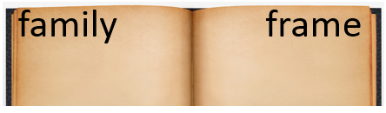 filmfunfunnySplit the compound word into parts. What does it mean?horsebackthe back of a horseWhich definition matches the underlined word? 1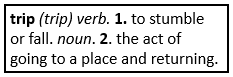 Don’t trip and fall on the steps.What does the underlined word mean?  Use the clues in the sentence to help you.She preferred the red pencil because that is her favorite color.would rather haveHighlight the clue that helped you find the meaning of the word preferred.She preferred the red pencil because that is her favorite color.Write the contraction.she will    she’llthey would   they’dFill in the missing plural noun.The geese (goose) flew over the lake.Fill in the missing past tense verb.He ate (eat) all of his dinner.Which word best completes the sentence?ourselves, themselves, itselfWe should order ourselves a pizza.  Fill in the missing past tense verb.He tripped and fell (fall) over your shoe.Underline the possessive noun.The parrot’s water needs to be cleaned.The prefix uni means one, so the word unitard means…a one piece leotardThe suffix less means without, so the word penniless means…without a pennyThe suffix ly means in this way, so the word proudly means…in a proud wayThe prefix re means again, so the word replay means…to play againIs the underlined word an adjective or adverb?Joey suddenly jumped out of his seat.Is the language below formal or informal?Lol! You’re so funny!Fill in the blank with an adjective.He saw a small mouse run across the room.Is the language below formal or informal?Thank you for the nice gift.Circle the words that mean the same as sad.downunhappygladmiserableWhich word from yesterday’s list means the saddest?miserableCircle the words that mean the same as yummy.tastynastydeliciousgrossWhich word from yesterday’s list means the yummiest?deliciousWrite the meaning of the prefix bi-.twoWhat does the word bicycle mean?a two wheeled bike Write the meaning of the prefix tri-.threeWhat does the word tricycle mean?a three wheeled bike